Місцеві вибори 25 жовтня 2020 рокуЖИТОМИРСЬКА РАЙОННА ТЕРИТОРІАЛЬНА ВИБОРЧА КОМІСІЯ ЖИТОМИРСЬКОГО РАЙОНУ ЖИТОМИРСЬКОЇ ОБЛАСТІ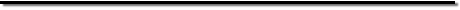 ПОСТАНОВА     Про реєстрацію кандидатів у депутати Житомирської районної ради, включених до єдиного та територіальних виборчих списків Житомирської регіональної організації Політичної партії «ОПОЗИЦІЙНА ПЛАТФОРМА – ЗА ЖИТТЯ».    До Житомирської районної територіальної виборчої комісії «23» вересня 2020 року надійшли  документи для реєстрації депутатів Житомирської регіональної організації Політичної партії «ОПОЗИЦІЙНА ПЛАТФОРМА – ЗА ЖИТТЯ», висунутих на конференції «17» вересня 2020 року.     Розглянувши зазначені документи, Житомирська районна територіальна виборча комісія встановила їх відповідність вимогам Виборчого кодексу України.     Враховуючи викладене, відповідно до статей 10, 11, пункту 4 частини другої статті 206, частини другої статті 216, частини першої, другої, четвертої статті 217, статей 218, 219, частин першої, четвертої статті 222, статті 225, частин першої, другої, шостої – восьмої статті 227 Виборчого кодексу України, керуючись статтями 36, 37 Виборчого кодексу України, постановою Центральної виборчої комісії від «10» серпня 2020 року №173 та від «25» серпня 2020 року №200, Житомирська районна територіальна виборча комісія Житомирського району Житомирської області постановляє:1. Зареєструвати кандидатів у депутати Житомирської районної ради, включених до єдиного та всіх територіальних виборчих списків Житомирської регіональної організації Політичної партії «ОПОЗИЦІЙНА ПЛАТФОРМА – ЗА ЖИТТЯ» на місцевих виборах «25» жовтня 2020 року згідно додатку.2. Копію цієї постанови та посвідчення відповідних кандидатів у депутати Житомирської районної ради, у встановлених формах, видати представнику цієї партій.3. Цю постанову оприлюднити на офіційному веб-сайті.4. Відомості про зареєстрованих кандидатів у депутати Житомирської районної ради надати відповідному органу ведення Державного реєстру виборців для подальшого надсилання Центральній виборчій комісії.Додаток 1до постанови  Житомирської районної територіальної виборчої комісії №15 від 25 вересня 2020 року ЄДИНИЙ ВИБОРЧИЙ СПИСОКкандидатів у депутатиЖитомирської районної ради Житомирської областівисунутих Житомирською регіональною організацією Політичної партії "ОПОЗИЦІЙНА ПЛАТФОРМА - ЗА ЖИТТЯ" «25» вересня 2020 рокум. Житомир № 15Голова Житомирської районної територіальної виборчої комісії                                   В.П. КОЛОКОЛЬЦЕВАСекретар Житомирської районної територіальної виборчої комісії                                   Д.Г. КАРПЕЛЬОВАПорядковий номер кандидата в єдиному виборчому спискуПрізвище, власне ім’я 
(усі власні імена),
по батькові 
(за наявності)Число,
місяць, рік народження(чч.мм.рррр.)ГромадянствоОсвітаПосада 
(заняття)Місце роботиПартійністьВідомості про наявність чи відсутністьсудимості **Відомості про наявність чи відсутність представницького мандатаНомер територіального виборчого округу, до якого віднесено кандидата***Порядковий номер кандидата у відповідному територіальному виборчому списку****1Рибак Наталія Іванівна24.12.1961Громадянка УкраїниВища Помічник народного депутата УкраїниВерховна рада УкраїниЧлен Політичної партії "ОПОЗИЦІЙНА ПЛАТФОРМА - ЗА ЖИТТЯ"СудимістьвідсутняМає представницький мандат депутат обласної ради.Перший кандидатПерший кандидат2Долганова Лариса Вікторівна24.04.1970Громадянка УкраїниВища ДиректорПриватне підприємство «ЛАРАГЛАСС»Член Політичної партії «ОПОЗИЦІЙНА ПЛАТФОРМА - ЗА ЖИТТЯ»СудимістьвідсутняПредставницький мандат відсутній533Сарно Андрій Васильович 28.05.1967Громадянин УкраїниВища Тимчасово не працюєТимчасово не працюєЧлен Політичної партії "ОПОЗИЦІЙНА ПЛАТФОРМА - ЗА ЖИТТЯ"СудимістьвідсутняПредставницький мандат відсутній164Пилипчук Олександр Ігорович05.03.1990Громадянин УкраїниВища ДиректорТовариство з обмеженої відповідальності «ПРОЕКТБУДІНВЕСТ»Член Політичної партії «ОПОЗИЦІЙНА ПЛАТФОРМА - ЗА ЖИТТЯ»СудимістьвідсутняПредставницький мандат відсутній425Радушинський Дмитро Вікторович04.06.1987Громадянин УкраїниВищаПриватний підприємецьПриватний підприємецьБезпартійнийСудимістьвідсутняПредставницький мандат відсутній236Іваницька Тетяна Володимирівна10.08.1956Громадянка УкраїниВищаДиректор Товариство з обмеженою відповідальністю Житомирська міська радіокомпанія «КРОК Радіо», ПП «Іваницька Т.В.»Безпартійна СудимістьвідсутняПредставницький мандат відсутній227Павленко Віктор Юрійович15.07.2001Громадянин УкраїниЗагальна середняСтудент Київського національного університету імені Тараса ШевченкаСтудент Київського національного університету імені Тараса ШевченкаБезпартійнийСудимістьвідсутняПредставницький мандат відсутній418Баранчук Тамара Мілентівна27.11.1958Громадянка УкраїниВищаЗавідуюча поліклінікою, лікар-фтизіатрКомунальне некомерційне підприємство «Черняхівське територіальне медичне об’єднання»БезпартійнаСудимістьвідсутняПредставницький мандат відсутній319Черпіцький Костянтин Олегович16.10.1990Громадянин УкраїниВищаДиректорТовариство з обмеженою відповідальністю «Стар Пак Преміум»БезпартійнийСудимістьвідсутняПредставницький мандат відсутній5110Старинець Олег Ігорович 27.12.1965Громадянин УкраїнивищаДиректорДержавний навчальний заклад «Центр легкої промисловості та побутового обслуговування населення м.Житомира»БезпартійнийСудимістьвідсутняПредставницький мандат відсутній1111Гусак Едуард Павлович02.11.2000Громадянин УкраїниЗагальна середняСтудент Київського національного університету імені Тараса ШевченкаСтудент Київського національного університету імені Тараса ШевченкаБезпартійнийСудимістьвідсутняПредставницький мандат відсутній1212Кур’ята Петро Володимирович 08.07.1958Громадянин УкраїниВищаЗаступник директораЦентр легкої промисловості та побутового обслуговування населенняБезпартійнийСудимістьвідсутняПредставницький мандат відсутній4313Джаман Ігор Васильович01.08.1972Громадянин УкраїнивищаНачальник відділу освіти, молоді та спорту Коростишівської міської радиКоростишівська міська радаБезпартійнийСудимістьвідсутняПредставницький мандат відсутній6114Протіч Генрієтта Захаріївна01.03.1986Громадянка УкраїнивищаСтарший майстерРадомишльськадільницяАкціонернетовариство«Житомиргаз»Член Політичної партії «ОПОЗИЦІЙНА ПЛАТФОРМА - ЗА ЖИТТЯ»СудимістьвідсутняПредставницький мандат відсутній3415ДемчикІрина Степанівна26.02.1974Громадянка УкраїнивищаВчителькаДідковецька загальноосвітня школаІ-ІІІ ступенівЧлен Політичної партії  «ОПОЗИЦІЙНА ПЛАТФОРМА –ЗА ЖИТТЯ»Судимість відсутняДепутатрайонної ради5216Пархомчук Іван Анатолійович20.01.1958Громадянин УкраїнивищапенсіонерпенсіонерЧлен Політичної партії «ОПОЗИЦІЙНА ПЛАТФОРМА - ЗА ЖИТТЯ»СудимістьвідсутняДепутат міської ради3317Ватульєв Максим Володимирович 09.05.1989.Громадянин УкраїниВища Приватний підприємецьПриватний підприємецьБезпартійнийСудимістьвідсутняПредставницький мандат відсутній2118Юрчук Олександр Миколайович13.09.1967Громадянин УкраїниВищамайстерКомунальне підприємство «Автотранспортне підприємство 0628» Житомирської міської радиБезпартійнийСудимістьвідсутняПредставницький мандат відсутній2519Зубро Оксана Василівна22.10.1974Громадянка УкраїнивищаЗаступник начальника відділу правової та кадрової роботиКоростишівська міська радаЧлен Політичної партії "ОПОЗИЦІЙНА ПЛАТФОРМА - ЗА ЖИТТЯ"СудимістьвідсутняПредставницький мандат відсутній6320КатанахаТетяна Броніславівна24.08.1969Громадянка УкраїнивищаВиконуюча обов’язки старостиГромадський старостинський округбезпартійнаСудимість відсутняПредставницький мандат відсутній5921Ільченко Віталій Леонідович23.08.1983Громадянин УкраїниВищаФізична особа підприємецьФізична особа підприємецьБезпартійнийСудимістьвідсутняПредставницький мандат відсутній4722Шпак Олег Миколайович27.04.1961Громадянин УкраїнивищаТимчасово не працюєТимчасово не працюєБезпартійнийСудимістьвідсутняПредставницький мандат відсутній3223Харитончук Ігор Анатолійович10.07.1960Громадянин УкраїниВищаДиректорКомунальне підприємство Радомишльської ради "Благоустрій міста"Член Політичної партії "ОПОЗИЦІЙНА ПЛАТФОРМА - ЗА ЖИТТЯСудимістьвідсутняПредставницький мандат відсутній3524Врублевська Алла Вікторівна28.05.1990Громадянка УкраїниВищаЮрисконсультЧервоноармійське районне споживче товариствоБезпартійнаСудимість відсутняВідсутній4525Бричковська  Олександра  Миколаївна13.04.1982Громадянина УкраїниВищаПедагог-організаторБиківська Загальноосвітня школа І-ІІІ ступенівбезпартійнаСудимістьвідсутняПредставницький мандат відсутній4426Глінчевський Віталій Олександрович08.05.1957Громадянин УкраїниВища Голова Благодійний фонд «Діти»Член Політичної партії «ОПОЗИЦІЙНА ПЛАТФОРМА - ЗА ЖИТТЯ»СудимістьвідсутняПредставницький мандат відсутній51027Колотова Ірина Вікторівна20.09.1978Громадянка УкраїнивищаВчителькаЧуднівська загальноосвітня школаІ-ІІІ ступенівЧлен Політичної партії  «ОПОЗИЦІЙНА ПЛАТФОРМА –ЗА ЖИТТЯ»Судимість відсутняПредставницький мандат відсутній5628Бісик Віктор Миколайович10.07.1969Громадянин УкраїниВищаГоловний інженерТовариство з обмеженою відповідальністю «Брусилівський маслозавод»Член Політичної партії «ОПОЗИЦІЙНА ПЛАТФОРМА - ЗА ЖИТТЯ»Судимість відсутняПредставницький мандат відсутній6229Бабич Леонід Федорович11.11.1957Громадянин УкраїниВищаПенсіонерПенсіонерБезпартійнийСудимість відсутняВідсутній4830Глушакова Ірина Вікторівна06.12.1977Громадянка УкраїнивищаПомічник нотаріусаНотаріальна контора Радомишльської державної нотаріальної конториЧлен Політичної партії "ОПОЗИЦІЙНА ПЛАТФОРМА - ЗА ЖИТТЯСудимістьвідсутняПредставницький мандат відсутній3731Лещенко Олексій Павлович11.03.1965Громадянин УкраїниВищаПриватний підприємецьКвітковий магазин “Нектар”безпартійнийСудимістьвідсутняПредставницький мандат відсутній4632КручкоМарина Володимирівна02.11.1990Громадянка УкраїниСередня спеціальнаТимчасово не працюєТимчасово не працюєбезпартійнаСудимістьвідсутняПредставницький мандат відсутній6533Лапчик Валерій Анатолійович23.05.1979Громадянка УкраїнивищаТимчасово не працюєТимчасово не працюєЧлен Політичної партії  «ОПОЗИЦІЙНА ПЛАТФОРМА –ЗА ЖИТТЯ»Судимість відсутняПредставницький мандат відсутній5734Ляшенко Євгенія Антонівна27.07.1958Громадянка УкраїнивищадиректорКомунальна установа «Центр комплексної реабілітації для дітей та осіб з інвалідністю» Коростишівської міської радиЧлен Політичної партії "ОПОЗИЦІЙНА ПЛАТФОРМА - ЗА ЖИТТЯ"СудимістьвідсутняПредставницький мандат відсутній6435Савчук Ірина Петрівна26.01.1979Громадянка УкраїниВищаГоловний спеціаліст, бухгалтерБогунська районна рада м. ЖитомирБезпартійна СудимістьвідсутняПредставницький мандат відсутній1536Тичина Володимир Андрійович 03.03.1973Громадянин УкраїниВища Директор Приватне підприємство «Виробниче житлове ремонтно – експлуатаційне підприємство №4»Безпартійний СудимістьвідсутняМає представницький мандат депутата Житомирської міської ради VII(поточного) скликання1337Лотоцький Олександр Валентинович13.11.1961Громадянин УкраїниПрофесійнаспеціальнаСтарший черговий адміністраторТовариство з обмеженою відповідальністю«Кроперс Груп»Член Політичної партії «ОПОЗИЦІЙНА ПЛАТФОРМА - ЗА ЖИТТЯ»Судимість відсутняПредставницький мандат відсутній61038Іщук Петро Олександрович22.06.1946Громадянин УкраїнивищаДиректорПриватне акціонерне товариство«Чуднівське хлібоприймальне підприємство»Член Політичної партії  «ОПОЗИЦІЙНА ПЛАТФОРМА –ЗА ЖИТТЯ»Судимість відсутняДепутатрайонної ради5539Карабан Інна Миколаївна07.09.1989Громадянка УкраїниВищаДекретна відпусткаДекретна відпусткаБезпартійнаСудимістьвідсутняПредставницький мандат відсутній1440Циганенко Катерина Олександрівна10.10.1965Громадянка УкраїниСередня спеціальнатимчасово не працюєтимчасово не працюєБезпартійнаСудимістьвідсутняПредставницький мандат відсутній6841Лозовик Валерій Петрович05.09.1960Громадянин УкраїниВищаНачальник виробництва Товариство з обмеженою відповідальністю «Валки-Ільменіт»БезпартійнийСудимістьвідсутняПредставницький мандат відсутній41142Кияниця Сергій Юрійович09.10.1973Громадянин УкраїниВищаВиконуючий обов’язки  старостиБрусилівська сільська радаЧлен Політичної партії «ОПОЗИЦІЙНА ПЛАТФОРМА - ЗА ЖИТТЯ»Судимість відсутняПредставницький мандат відсутній6643Потійчук Михайло Антонович11.07.1975Громадянин УкраїнивищаЮрисконсульт Відділ освіти, молоді та спорту Коростишівської міської радиБезпартійнийСудимістьвідсутняПредставницький мандат відсутній6744Перегуда Єлизавета Федорівна12.05.1971Громадянка УкраїниВищаНачальник організаційного відділуЖитомирська регіональна організація Політичної Партії «ОПОЗИЦІЙНА ПЛАТФОРМА – ЗА ЖИТТЯ»Член Політичної партії "ОПОЗИЦІЙНА ПЛАТФОРМА - ЗА ЖИТТЯ"СудимістьвідсутняПредставницький мандат відсутній4945Шикирява Галина Віталіївна04.05.1972Громадянка УкраїниВищаТимчасово не працюєТимчасово не працюєЧлен Політичної партії "ОПОЗИЦІЙНА ПЛАТФОРМА - ЗА ЖИТТЯ"СудимістьвідсутняПредставницький мандат відсутній41046Зузанський Вадим Пилипович10.05.1975Громадянин УкраїнивищаФізична особа - підприємецьФізична особа - підприємецьЧлен Політичної партії "ОПОЗИЦІЙНА ПЛАТФОРМА - ЗА ЖИТТЯСудимістьвідсутняПредставницький мандат відсутній3647ЮрикВасильВасильович02.01.1956Громадянин УкраїнивищаГоловний  спеціалістЛюбарська селищна радаЧлен політичної партії «ОПОЗИЦІЙНА ПЛАТФОРМА ЗА ЖИТТЯ»Судимість відсутняДепутат районної ради5448Паращенко Віктор Васильович27.01.1963Громадянин УкраїнивищаКілківський сільський головаКілківська сільська радаЧлен Політичної партії  «ОПОЗИЦІЙНА ПЛАТФОРМА –ЗА ЖИТТЯ»Судимість відсутняПредставницький мандат відсутній5849Балашкевич Світлана Борисівна 01.11.1982ГромадянкаУкраїниВища Тимчасово не працюєТимчасово не працюєБезпартійнийСудимістьвідсутняПредставницький мандат відсутній6950Головко Тетяна Володимирівна03.04.1967Громадянка УкраїниВищаМенеджер відділу логістикиТовариство з обмеженою відповідальністю «Файнвфуд»БезпартійнаСудимістьвідсутняПредставницький мандат відсутній2451Присяжнюк Віктор  Сергійович24.08.1970Громадянин УкраїнивищаЗаступник директораСільськогосподарське товариство з обмеженою відповідальністю “Печанівське”безпартійнийСудимістьвідсутняПредставницький мандат відсутній41252Желіхівська Олена Петрівна 23.03.1983Громадянка УкраїниВищаТимчасово не працюєТимчасово не працюєБезпартійнаСудимість відсутняПредставницький мандат відсутній1853МотлічОлегВасильович21.07.1969Громадянин УкраїниВищаІнженерТовариство з обмеженою відповідальністю «Укртрансойл»Член політичної партії «ОПОЗИЦІЙНА ПЛАТФОРМА ЗА ЖИТТЯ»Судимість відсутняПредставницький мандат відсутній51154Мізевич Ольга Геннадіївна03.09.1991Громадянка УкраїниВищаредакторДержавний університет Житомирська політехнікаБезпартійнаСудимість відсутняПредставницький мандат відсутній17Секретар Житомирської районної територіальної виборчої комісії                                   Д.Г. КАРПЕЛЬОВА